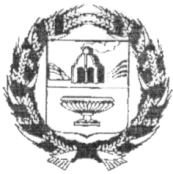 СОБРАНИЕ ДЕПУТАТОВ ВЕРХ-КАМЫШЕНСКОГО СЕЛЬСОВЕТА                          ЗАРИНСКОГО РАЙОНА АЛТАЙСКОГО КРАЯР Е Ш Е Н И Е 29.09.2020                                                                                                                       №  22с. Верх-Камышенка                                                                               В соответствии с п.25 ст.16 Федерального закона от 06.10.2003 № 131-ФЗ «Об общих принципах организации местного самоуправления в Российской Федерации», руководствуясь Уставом муниципального образования Верх-Камышенский сельсовет Заринский район Алтайского края, Собрание депутатов Верх-Камышенского сельсовета Заринского района Алтайского краяРЕШИЛО:1.Внести изменения в решение Собрания депутатов Верх-Камышенского сельсовета Заринского района  Алтайского края  от 30.10.2017 № 35 «Об утверждении проекта местных нормативов градостроительного проектирования муниципального образования Верх-Камышенский сельсовет Заринского района Алтайского края» дополнив 5.1 части 2 «Расчетные показатели градостроительного проектирования объектов транспортной инфраструктуры», а именно:2.«5.1.92. Велосипедные дорожки и полосы для велосипедистов следует предусматривать в соответствии с требованиями и рекомендациями, установленными Методическими рекомендациями о применении нормативов и норм при определении потребности субъектов Российской Федерации в объектах физической культуры и спорта, утвержденными приказом Министерства спорта Российской Федерации от 21.03.2018 № 244, ГОСТ 33150-2014, СП 42.13330.2016.».3. Обнародовать данное решение  в установленном порядке.    	4. Контроль за исполнением данного решения возложить на постоянную комиссию Собрания депутатов по вопросам законности,  правопорядка, земельных отношений, благоустройства и экологии.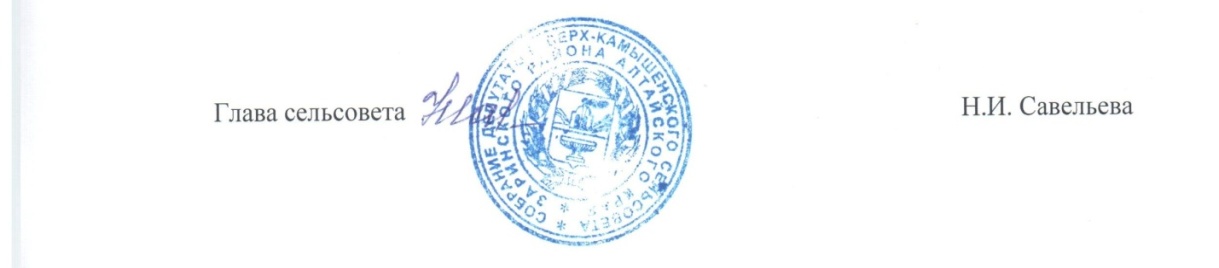 О внесении изменений в решение Собрания депутатов Верх-Камышенского сельсовета Заринского района Алтайского края  от 30.10.2017 № 35 «Об утверждении проекта местных                                                                             нормативов градостроительного                                                                   проектирования муниципального                                                                                 образования Верх-Камышенский сельсовет Заринского района Алтайского края»